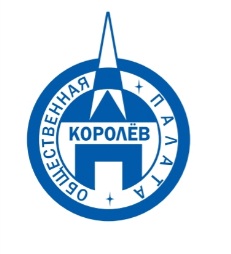 Общественная палата
    г.о. Королёв МО                ул.Калинина, д.12/6Акт
осмотра санитарного содержания контейнерной площадки (КП) 
согласно новому экологическому стандартуМосковская обл. «15» мая 2020 г.г.о.Королев,  ул. Комитетский лес, д.15                  (адрес КП)Комиссия в составе:  Кошкиной Любови Владимировны, -  председателя комиссии,                      Сильянова Тамара Александровна  – член комиссии,По КП г.о. Королев,  ул. Комитетский лес, д.15Результаты осмотра состояния КП комиссией:	Прочее /примечания:В течение двух дней 14 и 15 мая общественники проинспектировали КП по адресу ул. Комитетский лес, д. №15. Проверкой установлено: КП содержится в неудовлетворительном состоянии. Ранее было отмечено, что данная КП обслуживает три МКД №15, №4 и №3 и в настоящее время по ней нарушены технические характеристики - с площадки исчезли бункер и 5 серых контейнеров. Начались мусорные проблемы, которые из - за недоговоренности между оператором и УК не могут разрешиться.Рег.оператор намерен вывозить мусор, который исключительно находится в контейнерах и бункере. А Управляющая компания должна убирать то, что из них вываливается во время загрузки и территорию рядом с мусорными контейнерами и бункером. Комиссией отмечено: навалы мусора на площадке образуются из-за недостаточного количества приёмных ёмкостей и несвоевременного вывоза ТКО и КГМ.Тем не менее, жители МКД недовольны услугами по РСО и у них возникают вопросы:- когда привезут недостающие контейнеры и бункер?- куда выбрасывать мусор?- за что платить деньги?Обращения жителей в Общественную палату по проблеме данной КП продолжаются. По данным проверки составлен АКТ, который будет направлен Сергиево-Посадскому региональному оператору и в УК АО "Жилкомплекс" для принятия срочных мер.Общественная палата держит вопрос на контроле.Приложение: фотоматериалПодписи: 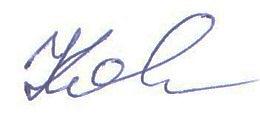 Кошкина Л.В. 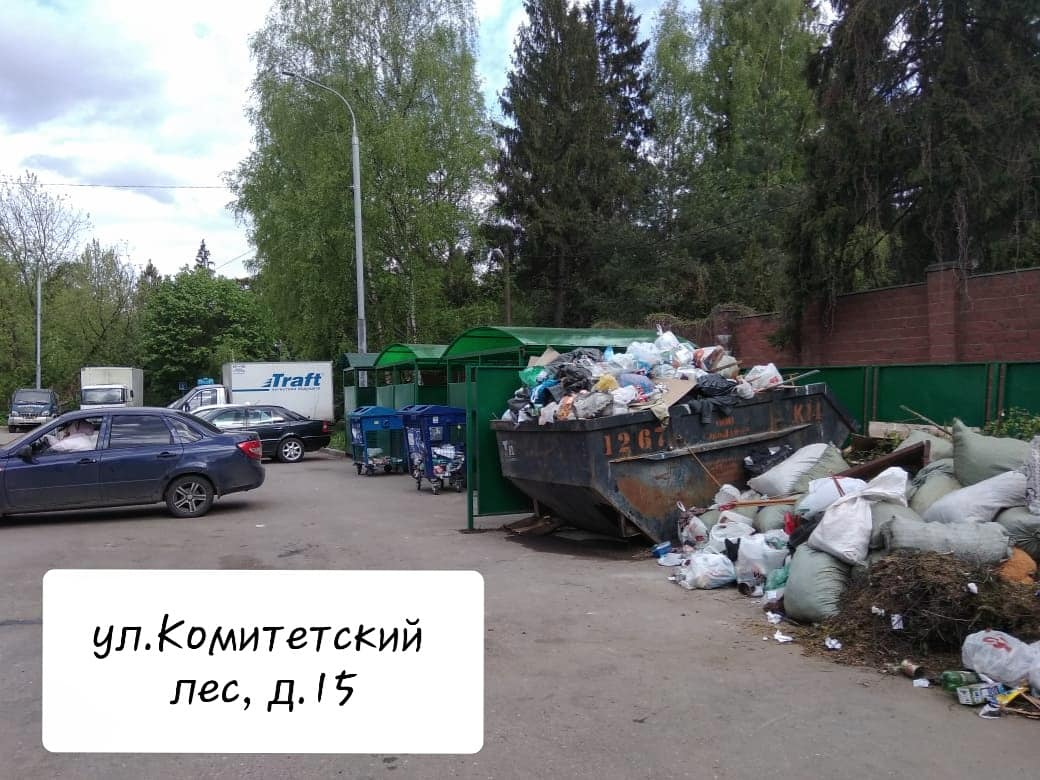 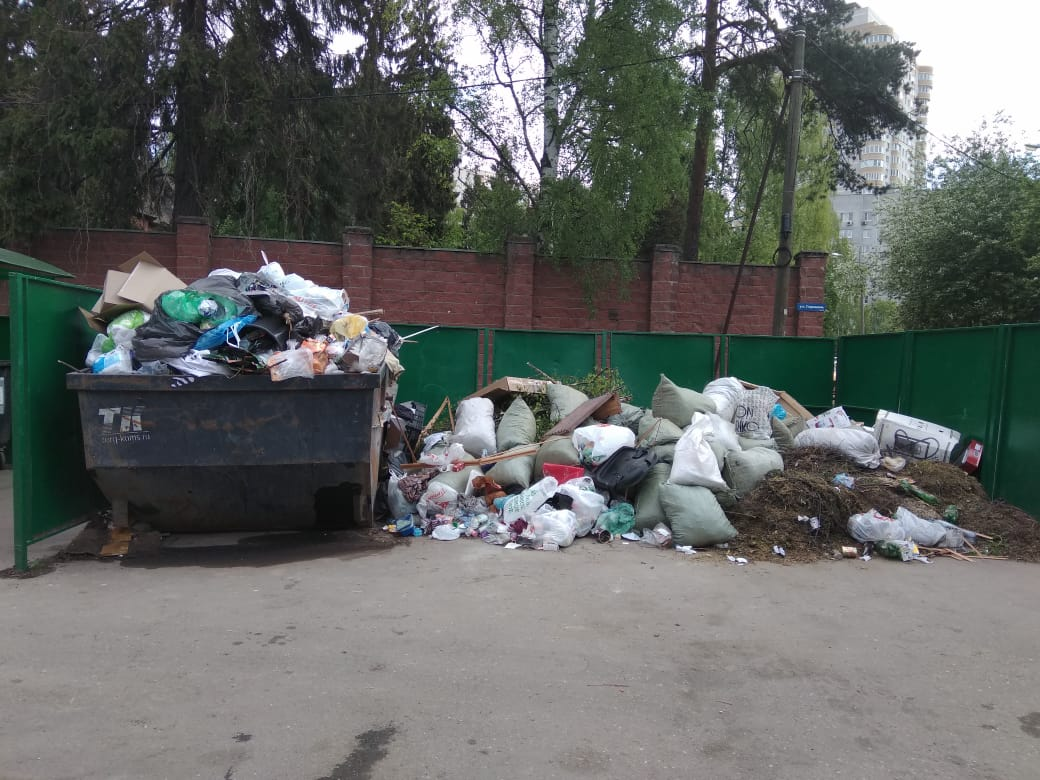 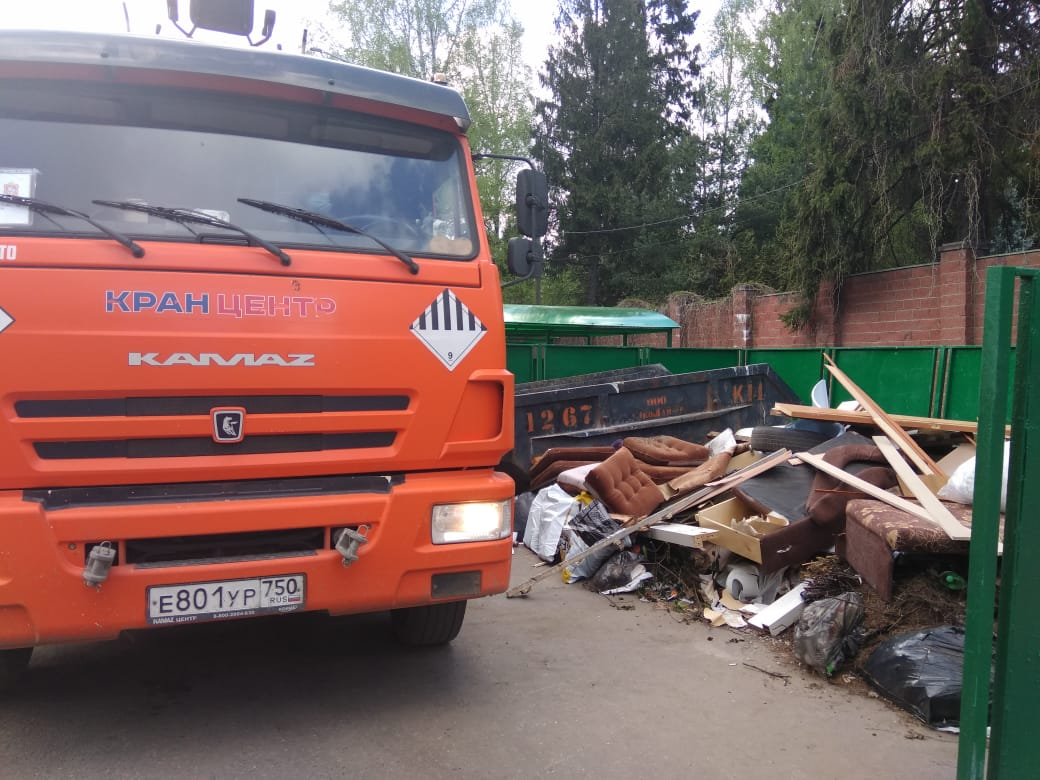 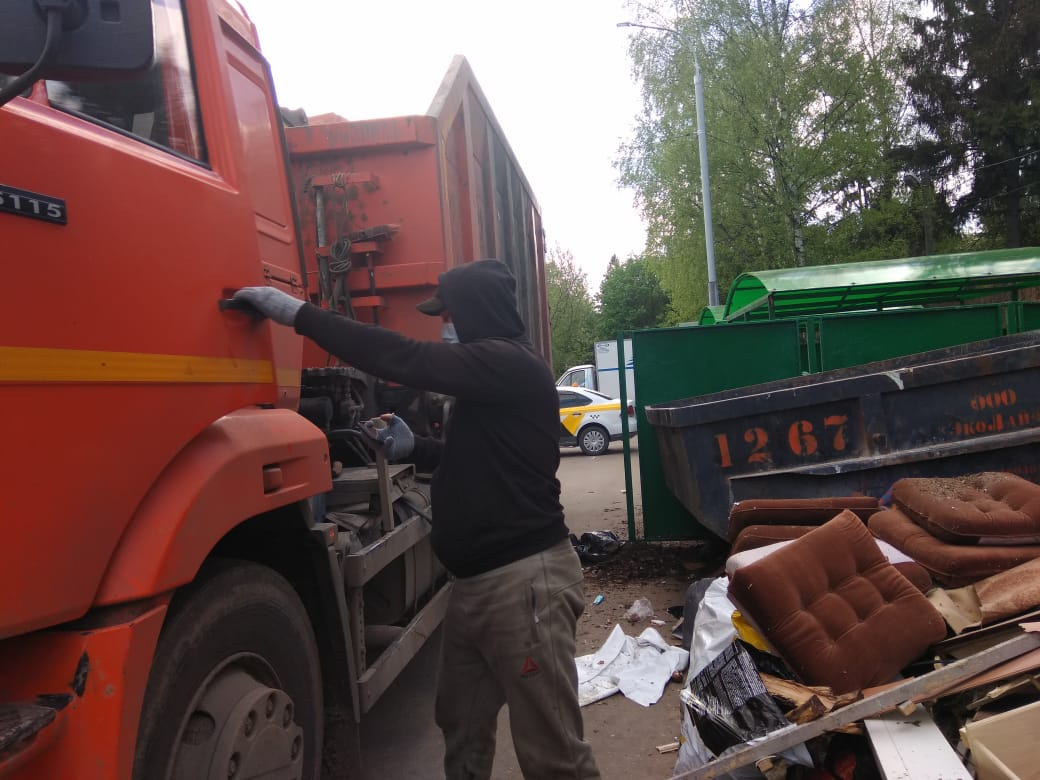 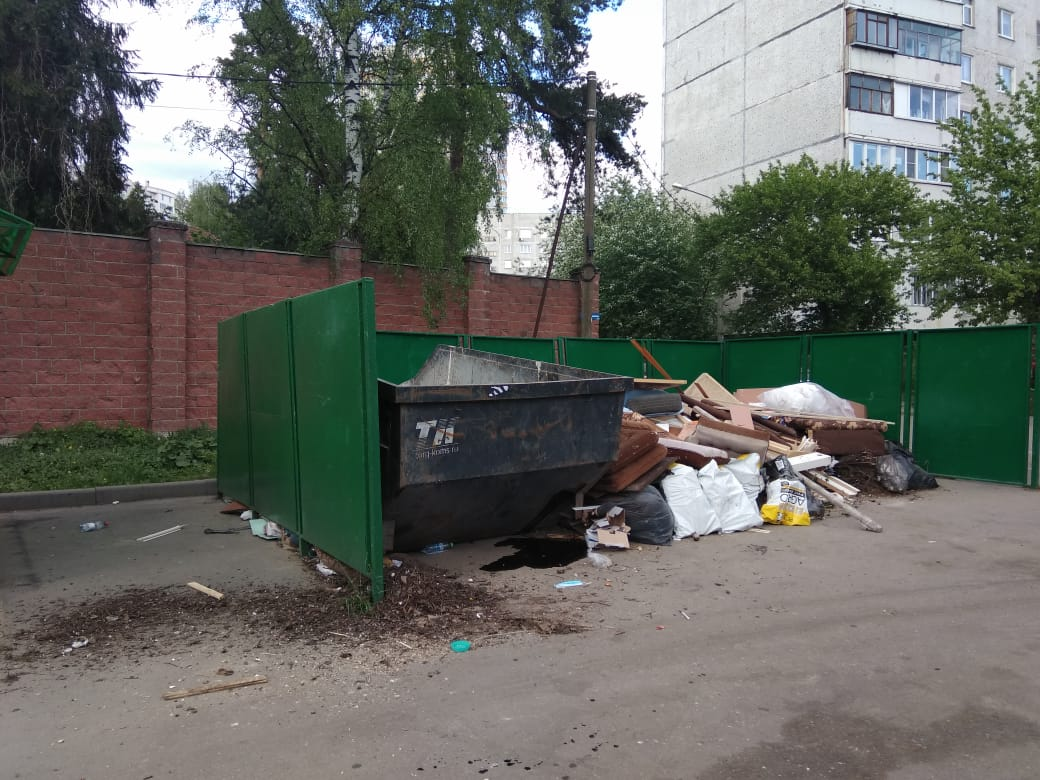 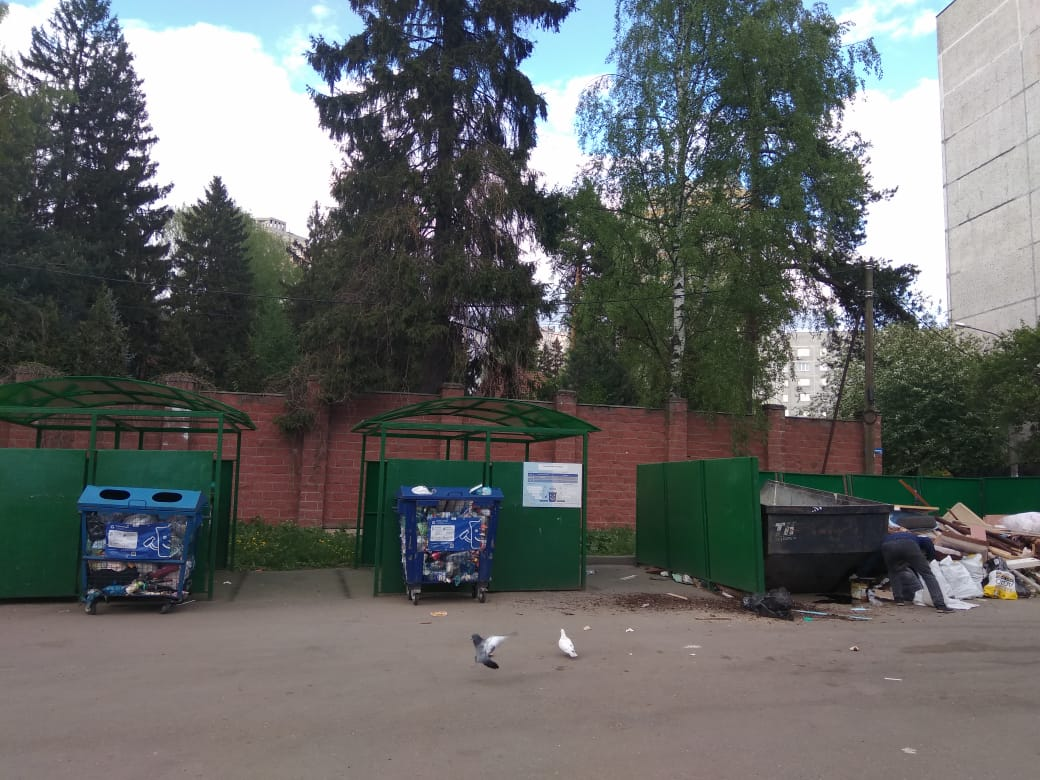 №Критерии оценки контейнерной площадкиБез нарушенийНарушения1Наполнение баков+2Санитарное состояние+3Ограждение с крышей (серые баки под крышей) +4Твёрдое покрытие площадки+5Наличие серых/синих контейнеров (количество)	5/26Наличие контейнера под РСО (синяя сетка)27График вывоза и контактный телефон+8Информирование (наклейки на баках как сортировать)+9Наличие крупногабаритного мусора+